*quantidades estimadas, não geram obrigação para aquisição por parte da Contratante.2 - No caso de adjudicação do contrato, o representante da nossa empresa que assinará o contrato será o Sr.(a.) ______________________________ qualificação _________________ (Gerente/Sócio/Proprietário). 3 - Prazo de Validade da Proposta: ___________ dias. (prazo por extenso).4 - Os preços contidos nesta proposta incluem todos os custos e despesas, tais como: custos diretos e indiretos, tributos incidentes, taxa de administração, materiais, serviços, encargos sociais, trabalhistas, seguros, frete, embalagens, lucro e outros necessários ao cumprimento integral do objeto do Edital Pregão Nº XXX/2017 e seus Anexos.Valor total da proposta para o LOTE 04 é igual: ________________ (Valor por extenso).A licitante deverá cotar todos os itens, sob pena de não aceitação da referida proposta e consequente desclassificação do licitante.Obs.: Esta proposta deverá ser preenchida em papel timbrado da empresa e assinada pelo(s) seu(s) representante(s) legal (is) ou procurador devidamente habilitado.Local e data:	_____________________________________________Nome do responsável legal pela empresa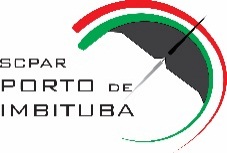 ANEXO III.D - MODELO DE PROPOSTA DE PREÇOS DO EDITAL DE PREGÃO PRESENCIAL Nº XXX/2017 – LOTE 41- De acordo com o estabelecido no instrumento convocatório do certame, informamos nossa proposta de preço para o LOTE 4:PROPOSTA DE PREÇOS - LOTE 4: CONCRETEIRAPROPOSTA DE PREÇOS - LOTE 4: CONCRETEIRAPROPOSTA DE PREÇOS - LOTE 4: CONCRETEIRAPROPOSTA DE PREÇOS - LOTE 4: CONCRETEIRAPROPOSTA DE PREÇOS - LOTE 4: CONCRETEIRAPROPOSTA DE PREÇOS - LOTE 4: CONCRETEIRAPROPOSTA DE PREÇOS - LOTE 4: CONCRETEIRAPROPOSTA DE PREÇOS - LOTE 4: CONCRETEIRAITEMDESCRIÇÃOQUANTIDADE UNIDADEPREÇO UNITÁRIO PREÇO UNITÁRIO + BDI PREÇO TOTAL ESPECIFICAÇÃO DO SERVIÇO11.1Concreto usinado bombeável Fck 15,0MPa - abatimento 8 ± 1cm - brita 1 e 2                10,00 m³1.2Concreto usinado bombeável Fck 20,0MPa - abatimento 8 ± 1cm - brita 1 e 2                10,00 m³1.3Concreto usinado bombeável Fck 25,0MPa - abatimento 8 ± 1cm - brita 1 e 2                20,00 m³1.4Concreto usinado bombeável Fck 30,0MPa - abatimento 8 ± 1cm - brita 1 e 2                20,00 m³1.5Concreto usinado bombeável Fck 15,0MPa - abatimento 8 ± 1cm - brita 1                10,00 m³1.6Concreto usinado bombeável Fck 20,0MPa - abatimento 8 ± 1cm - brita 1                10,00 m³1.7Concreto usinado bombeável Fck 25,0MPa - abatimento 8 ± 1cm - brita 1                20,00 m³1.8Concreto usinado bombeável Fck 30,0MPa - abatimento 8 ± 1cm - brita 1                20,00 m³1.9Concreto usinado bombeável Fck 45,0MPa - abatimento 8 ± 1cm - brita 1                15,00 m³1.10Concreto usinado bombeável Fck 25,0MPa - brita 0                20,00 m³1.11Concreto usinado bombeável Fck 30,0MPa - abatimento 8 ± 1cm - brita 0                20,00 m³1.12Concreto usinado bombeável Fck 50,0MPa - abatimento 168 ± 3cm - brita 0                20,00 m³1.13Concreto usinado bombeável Fck 45,0MPa - abatimento 8 ± 1cm - brita 1 e 2                15,00 m³1.14Concreto usinado convencional Fck 15,0MPa - abatimento 5 ± 1cm - brita 1 e 2                10,00 m³1.15Concreto usinado convencional Fck 20,0MPa - abatimento 5 ± 1cm - brita 1 e 2                10,00 m³1.16Concreto usinado convencional Fck 25,0MPa - abatimento 5 ± 1cm - brita 1 e 2                20,00 m³1.17Concreto usinado convencional Fck 30,0MPa - abatimento 5 ± 1cm - brita 1 e 2                20,00 m³1.18Concreto usinado convencional Fck 45,0MPa - abatimento 5 ± 1cm - brita 1 e 2                15,00 m³1.19Concreto usinado convencional Fck 20,0MPa - abatimento 5 ± 1cm - brita 1                10,00 m³1.20Concreto usinado convencional Fck 25,0MPa - abatimento 5 ± 1cm - brita 1                20,00 m³1.21Concreto usinado convencional Fck 30,0MPa - abatimento 5 ± 1cm - brita 1                20,00 m³1.22Concreto usinado convencional Fck 40,0MPa - abatimento 5 ± 1cm - brita 1                15,00 m³1.23Concreto usinado convencional Fck 45,0MPa - abatimento 5 ± 1cm - brita 1                15,00 m³1.24Concreto usinado convencional Fck 15,0MPa - abatimento 5 ± 1cm - brita 1                10,00 m³1.25Concreto usinado convencional Fck 30,0MPa - brita 0                20,00 m³Soma ITEM 1Soma ITEM 1Soma ITEM 1Soma ITEM 1Soma ITEM 1Soma ITEM 1Soma TOTALSoma TOTALSoma TOTALSoma TOTALSoma TOTALSoma TOTALRAZÃO SOCIAL RAZÃO SOCIAL RAZÃO SOCIAL RAZÃO SOCIAL RAZÃO SOCIAL RAZÃO SOCIAL RAZÃO SOCIAL RAZÃO SOCIAL CNPJ NOCNPJ NOENDEREÇOENDEREÇOENDEREÇOENDEREÇOENDEREÇOENDEREÇOCOMPLEMENTOCOMPLEMENTOCOMPLEMENTOCEPMUNICÍPIOMUNICÍPIOMUNICÍPIOUFTELEFONEE-MAILE-MAILE-MAILBANCOAGÊNCIACONTA CORRENTECONTA CORRENTEREPRESENTANTE LEGALREPRESENTANTE LEGALREPRESENTANTE LEGALCPFTELEFONEE-MAILE-MAILE-MAIL